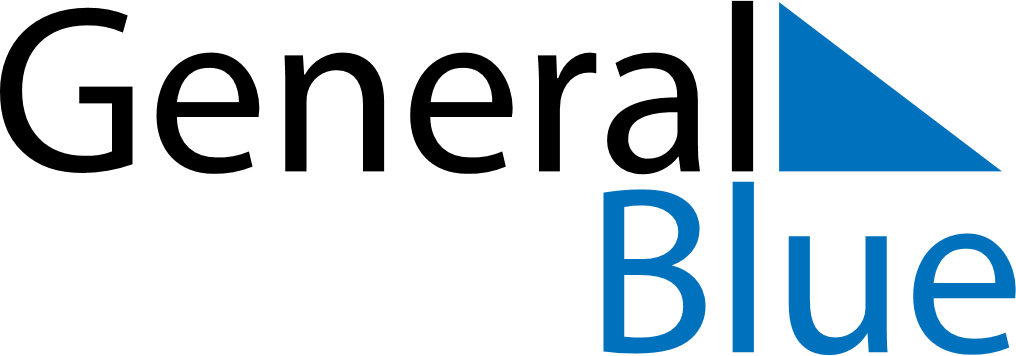 November 2018November 2018November 2018ParaguayParaguayMONTUEWEDTHUFRISATSUN123456789101112131415161718192021222324252627282930